附件5：盲审博士提交材料演示1．各培养单位请将博士盲审材料打包成一个压缩包，如下图：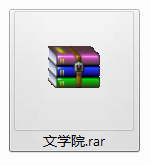 2．点开压缩包，里面内容如下图：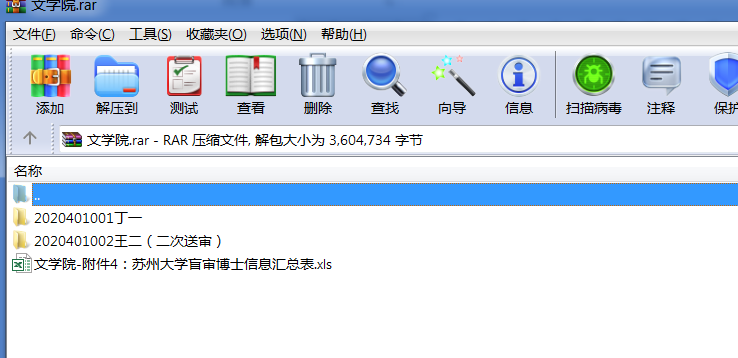 3．点开“2020401001丁一”文件夹，里面内容如下图：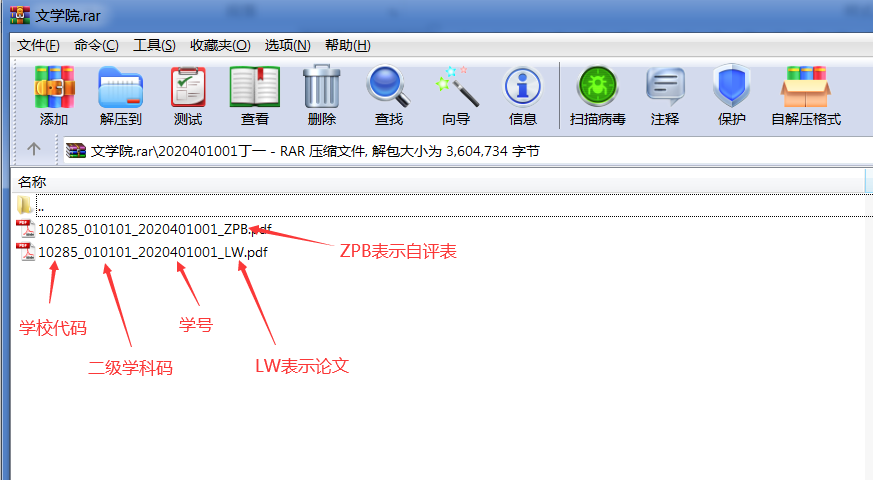 4．点开“2020401002王二（二次送审）”文件夹，里面内容如下图：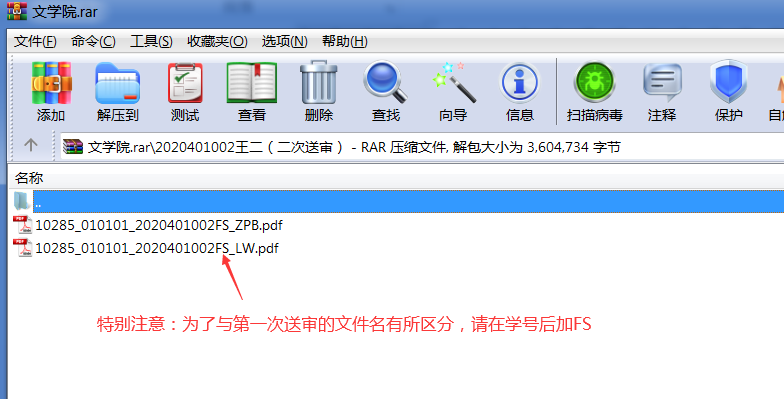 